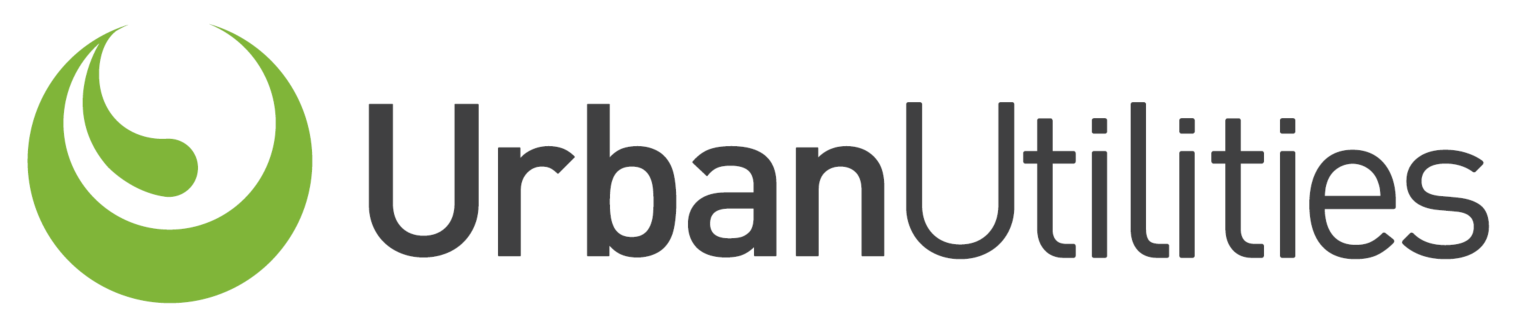 Project Document Numbering & Naming RequirementsRevision TableVersion ControlTable of contents1.	Purpose	42.	Scope	43.	Responsibilities	44.	Terms and Definitions	55.	Document Numbering	65.1	Project Management Documentation	65.2	Technical Deliverables	66.	Document Numbering Convention	76.1	Document Numbering Types	86.1.1	Numbering Type 1 Single Asset Example	86.1.2	Numbering Type 2 Multiple Assets, Single Location Example	86.1.3	Numbering Type 3 Examples	87.	Number Allocations	87.1	Format Requirements	88.	Document Naming Convention	98.1	Document File Naming	98.2	Document Titling Types	98.2.1	Titling Type 1 Single Asset Example	98.2.2	Titling Type 2 Multiple Assets, Single Location Example	98.2.3	Titling Type 3 Examples	99.	Revisions and Codes	1010.	References	1011.	Appendices	1111.1	Location Code	1111.2	Asset Element / Process Identifier	1211.3	Discipline Identifiers	1311.4	Document Type Identifiers	1512.	Managing Documents on Parallel Works	1713.	Modifying Existing	1714.	Document Code updates and TRansition	17PurposeThe purpose of this document is to define the requirements for the format and required data inclusions for the numbering and naming of project and technical documents and associated data for Urban Utilities. The requirements outlined in this Procedure extend from the planning and development through to the implementation, improvement and retirement of all deliverable documentation produced for Urban Utilities.ScopeThis Procedure defines numbering and naming conventions for all controlled documentation produced, sent or received during the lifecycle of Urban Utilities’ projects and is to be read in conjunction with the STD156 Project Document Control Standard. The scope of this Procedure applies to all persons within Urban Utilities and Delivery Partner (DP) teams undertaking works to create, review, approve or publish controlled documentation to support Urban Utilities in the delivery of Works Under Contract (WUC). Documentation and subsequent revisions are subject to a formal review and approval process before publication to the Urban Utilities Document Management System (DMS).Note: drawings are not covered in this document. The naming, numbering, technical requirements and management of drawings are detailed in PRO307 Drafting and Drawing Management Guidelines for Capital Project Delivery. ResponsibilitiesThe below table outlines the roles and responsibilities required to implement this Procedure:Terms and DefinitionsThe below table outlines common terms and definitions used throughout this Procedure:Document Numbering All deliverable documents produced during the course of a project are identifiable by a unique number supplied by Urban Utilities Document Control to facilitate identification of disciplines and document types.Urban Utilities Document Control is responsible for validating document numbering codes to ensure no duplications occur and will issue a start-up sequential number to the Contractor/Delivery Partner/Service Provider for each document type required for the WUC. Urban Utilities Document Control is also responsible for providing supporting documentation to facilitate compliance with this Procedure. This will include but is not limited to:STD156 Project Document Control StandardDeliverables Requirements List (SDRL) CHE486Facility, Site, Process and / or Location Codes (refer PRO395)FOR1063 Document Number Request FormThe Contractor/Delivery Partner/Service Provider is responsible for following the requirements within this Procedure. Should the Contractor/Delivery Partner/Service Provider choose to issue documentation not aligned with these requirements, this is done at the Contractor/Delivery Partner/Service Provider’s risk, and any costs incurred from redrafting or reissuing documentation to meet requirements will be borne fully by the Contractor/Delivery Partner/Service Provider.Project Management DocumentationProject Management Documentation provides information relevant to the development and implementation of a project and is used to manage the project and the associated processes. Where the document is a program-wide management document, global Multiple Asset Identifiers Asset Classification identifier codes are used (refer Appendices).Technical DeliverablesTechnical Deliverables are comprised of documentation (excluding drawings) that describes the design, construction, functionality, handling, operation and maintenance of a technical product under development or use. The numbering compositions are defined by elements within two possible categories: Identifiable Single Asset or Multiple Assets. Document Numbering ConventionAll deliverable documents shall be uniquely numbered with a document control number and revision controlled in accordance with this Procedure. Project Teams should make use of the document number as the primary key on documents. The numbering convention that the project must use is established before numbering placeholders are created in the Urban Utilities DMS using the coding compositions outlined in this Procedure and is to be displayed in document file naming and titling. All Document Control Numbers in the Urban Utilities DMS will comprise of the following numbering convention:The following document numbering convention will be used across Urban Utilities’ projects for Project Management and Technical Deliverable documentation to ensure traceability and consistency:XXXXX-0000-AA-AAA-00001_A					Asset Identification					Process/Element					Discipline					Document Type					Sequence Number					RevisionDocument Numbering TypesThe document content and applicability determine the code parameters. There are three categories of numbering:Single AssetMultiple Asset, Single LocationMultiple Asset / Multiple Location / Project / Program ManagementNumbering Type 1 Single Asset ExampleDocument NumberST018-0900-ME-REP-00015_BNumbering Type 2 Multiple Assets, Single Location ExampleDocument NumberST018-0600-PM-PLN-00002_ANumbering Type 3 ExamplesMultiple Assets				Document Number			UUNES-0000-CV-MDR-00100_BMultiple LocationsDocument NumberUUNEW-0048-CV-SUR-01001_CProject ManagementDocument NumberUUTMS-0000-PM-MDR-00012_1Number AllocationsNumber allocations will be issued by Urban Utilities Document Control using the numbering and coding convention outlined in this Procedure. It is important that document number requests are complete and accurate using the FOR1063 Document Number Request Form supplied to Urban Utilities Document Control for correct document numbers to be issued in a timely manner.Format RequirementsIt is expected that the Contractor/Delivery Partner/Service Provider will allocate the appropriate Urban Utilities document control number to each of their respective deliverable documents in accordance with the requirements of their Contract and this Procedure. Electronic files must be named consistently using Urban Utilities numbering and naming convention and the appropriate file extension. This applies to all controlled documents provided to Urban Utilities Document Control from Contractor/Delivery Partner/Service Providers.Document Naming ConventionDocuments will have a document control number and must also have meaningful document naming. Document naming is key to ensuring that the critical information to identify the document is available for immediate use and for future use once the Project has completed. Descriptive titles and file names are essential to assist in the filtering, searching, retrieval, identification and use of documents. Document File NamingDocument file names must be formed using the following principles:Document file names should be short, descriptive, unambiguous, understandable, and always include the document type in the description;Abbreviations and acronyms are to be avoided unless they are commonly used within the project;Must include the document revision.Document Titling TypesStandard naming is to be included in the document content (when utilising Urban Utilities templates, this should be in the standard header) so printed versions are identifiable as uncontrolled versions and are traceable to their antecedent documents. The relevant document control number used for the document must be included in the header of each page and in the title block at the front of the document. Document titles are comprised of the following attributes:Worked examples are included below displayed against the three categories of Document Numbering from Section 6.Titling Type 1 Single Asset ExampleDocument TitleM20 BWWTAA01C37 Type Test Reports Luggage Point STP Flare BlowerTitling Type 2 Multiple Assets, Single Location ExampleDocument TitleG20 BWWTAA92 Construction Methodology Luggage Point STP - Final Settling Tanks 9-12Titling Type 3 ExamplesMultiple AssetsDocument TitleE46 BWWTAA01C06 Engineer’s Data Sheet Luggage Point STP Switchboard RenewalMultiple LocationsDocument TitleC07 BDWDAA01A55 Site Survey 4170 Windermere, Britannia and Blackwood AvenuesProject ManagementDocument TitleG22 BWWTAA01C37 Monthly Progress Report Luggage Point STP Flare BlowerRevisions and CodesThe revision status must be identified in the cover title block on documents as well as the revision history and change summary table, showing the latest revision and brief description of changes. Electronic files must be named using Urban Utilities numbering and naming convention and include the document revision status. Document revisions are subject to the formalised revision convention in accordance with this Procedure. Document revisions shall progress as follows:*Do not use the letters “I” or “O” ReferencesAppendicesLocation CodeAsset Element / Process Identifier Discipline IdentifiersDocument Type IdentifiersNote: drawings do not have a Document Type Identifier because they are numbered and managed in the RedEye system in accordance with PRO307 Drafting and Drawing Management Guidelines for Capital Project DeliveryManaging Documents on Parallel WorksWhere works are being undertaken on a site/asset by multiple groups (internal, external, contracted) simultaneously, a single Principal must be appointed and is required to manage the development and dissemination of documentation. Whether this is Urban Utilities, or a contracting partner is the discretion of the project manager. If no one is appointed, this responsibility defaults to the Urban Utilities Project Manager.Modifying ExistingAt times, existing documents will require modifications to reflect the current asset’s data. When modifying existing document numbers, the drafter shall maintain the existing document number, and the revision shall reflect the next character in the sequence, i.e. D, E, F, etc, OR 12, 13, 14, etc.If there’s a new Urban Utilities branding or document control formatting, it shall replace the existing data, and the fields are to be updated to reflect the existing. Any unknown non-matching fields are to be confirmed with the Project Manager.Document Code updates and TRansitionPrior to Revision 4 of TMS1654, the components of the document number were different. Previous document numbers were comprised of:From 16 March 2020 all new Project Documents initiated will utilise the current coding available from Revision 4 onwards. Documents with existing numbering from the previous system will retain that numbering through development and to finalisation. Note: The new Document Number and Title requirements preserve the SDRL Coding in the Title rather than the Document Number. This maintains searchability on this attribute. Rev No.DateDocument StatusAuthorReviewedbyApprovedby406/01/2020Issued for UseLaura HaslamSarah BauerJohn Thomson514/01/2020Draft for ReviewLaura HaslamSarah BauerJohn Thomson621/01/2020Issued for UseLaura HaslamSarah BauerJohn ThomsonVersion No.DateVersion DetailsAuthor019/05/2017First Draft for initial Stakeholder CommentsJohn Thomson0.130/05/2017Draft for Stakeholder Review incorporating initial feedbackJohn Thomson0.219/06/2017Draft for Technical Engineering Group ReviewJohn Thomson0.330/06/2017Draft submitted for Technical Engineering Group approval (incorporating feedback)John Thomson1.002/08/2017Approved for UseJohn Thomson1.122/02/2018Draft for initial stakeholder review for addition of drawing naming convention to TMS1654Gerard Anderson1.21/06/2018Draft for Technical Engineering Group ReviewGerard Anderson2.026/06/2018Incorporated user feedback and comments from ID TEG and QUU TEGGerard Anderson3.013/09/2019Incorporated statuses, revision numbering and signature requirementsJohn Thomson3.109/10/2019Revision as per Document Control requirements and incorporating Management Documentation NumberingLaura Haslam3.206/11/2019Full revision of StandardLaura Haslam4.006/01/2020IES and Asset Management ReviewJohn Thomson5.014/01/2020Draft revision to Location CodesLaura Haslam6.021/01/2020Full revision Issued for UseLaura HaslamRoleResponsibilityProgram Controls LeadTakes ownership of this Procedure and ensures all controlled documents are compliant.Document ControlEnsures documents are registered in the Document Management System (DMS) with unique document numbers and processed in accordance with this Procedure.Document AuthorResponsible for creating documents and content of appropriate quality in accordance with this Procedure.Document OwnerEnsures documents will be delivered with relevant numbering and naming conventions in accordance with the Procedure.Project TeamResponsible for managing controlled documentation in accordance with this Procedure.Comprised of people contributing to project outcomes (including the Document Author, Document Owner and others)Delivery PartnerResponsible for ensuring all controlled documentation including Vendor documentation is numbered in accordance with this Procedure.TermDefinitionAsset ClassificationsSingle Site Assets: are facilities and other assets identifiable using a single Asset Identification number associated with a defined site perimeter, facility or location (as defined by UU Asset Management).Other Assets: Refers to infrastructure located outside of Site perimeters. Assets in this category are generally linear assets and will be majority civil infrastructure. This classification is also used when referring to projects which may work on multiple assets/sites across distinct geographical areas with the same design requirements (e.g. a series of switchboard replacements).Contract or Framework AgreementThe agreement between Urban Utilities and Delivery Partners to which this Procedure pertains.Contractor/Delivery Partner/Service Provider / Service ProviderUnder the Integrated Engineering Services Contract the Consultant Partner is referred to as the Services Provider.Under the Delivery Partner Framework contracts the Contractor/Delivery Partner/Service Provider is the party engaged by Urban Utilities as the Principal to provide services under contract.Controlled DocumentAny document requiring approval/acceptance for implementation and revision or identified as a deliverable in accordance with the terms and conditions of an awarded Contract. All controlled documents are required to be recorded and managed within a formal Document Management System (DMS).Document Management System (DMS)An electronic system used to store, manage and track controlled documents and the document review and approval processes.Document PlaceholderA number reserved for an intended submission of a controlled document that will be stored electronically in future.RevisionAn incremental indicator of each published controlled document to distinguish major changes of a document at various states and stages.VersionThe incremental output from a review and update process where the output produced is different from the earlier product. Versions do not result in a new issue / publication.WUCWork Under ContractVendor An entity engaged by a Contractor/Delivery Partner/Service Provider to supply goods, services and / or works to the Contractor/Delivery Partner/Service Provider.ElementDefinitionLocation AttributeThe location attribute will differ for site-based assets and network assets. Network assets: the location attribute will be a local government region, suburb or project management identifier.Site-based assets: Asset Identification codes associated with the Site of the asset(s) relevant to the WUC specified by Urban Utilities at commencement of Contract and will be a five (5) character identifier.Process / ElementIdentifies a Process/Element within a broader facility, or asset class. Process/Element codes are specified by Urban Utilities at commencement of Contract and will be a four (4) numeric character identifier (refer PRO395).Notes: where a single document relates to multiple elements of a process the parent process the parent process will be used. Where a single document relates to multiple processes four zeros 0000 will be used. When a document relates to pre-delivery and a process/element is not yet defined, project management identifiers will be used.DisciplineA two (2) alpha character identifier that refers to the originating discipline group of the document produced (refer Appendix 11.3).Document TypeA three (3) alpha character identifier that refers to the type of document produced (refer Appendix 11.4).Sequence NumberSequential numbers are a unique identifier for each deliverable and contain five (5) numeric characters starting from 00001.RevisionRevision codes refer to the current document status (see Section 9) and will be alpha or numeric characters as applicable.LocationProcess/ElementDisciplineDocument TypeSequence NumberRevisionXXXXX-0000-AA-AAA-00001_ASDRL CodeProject ID CodeDoc Type DescriptionLocationSub-Location (if applicable)Free TextA00AAAAAA00(A00)Various character lengthsBest known address or geographic indicatorLocation within a siteAs required to better identify document contentAlpha Revisions(A)*Document StatusPreliminary IssueAlpha Revisions(A)*ConceptPreliminary IssueAlpha Revisions(A)*Market Ready DesignPreliminary IssueAlpha Revisions(A)*Issued for ReviewPreliminary IssueAlpha Revisions(A)*Issued for ApprovalPreliminary IssueAlpha Revisions(A)*Issued for InformationPreliminary IssueAlpha Revisions(A)*Issued for TenderPreliminary IssueNumeric Revisions(0)Document StatusFinal IssueNumeric Revisions(0)Issued for Construction | UseFinal IssueNumeric Revisions(0)Re-Issued for ApprovalFinal IssueNumeric Revisions(0)As-BuiltFinal IssueDocument NumberDocument TitleCHE486Supplier Data Requirements List (SDRL)PRO307Drafting and Drawing Management Guidelines for Capital Project DeliveryPRO395QUU Addendum to SEQ Water Supply and Sewerage Design and Construction Code (SEQ WS&S D&C Code – Employers Information RequirementsSEQ CodeSEQ Water Supply CodeTMS1647Equipment Tag Naming Standard Technical SpecificationSingle Site AssetsSite asset codes are used for documentation relating to works within a single site location only. These codes are five (5) alpha-numeric characters and have a 1:1 relationship to an Urban Utilities site incl. pumping stations, treatment plants, water boosters, reservoirs, etc. Site identifiers are specified in Appendix B of PRO395. Region Identifiable or General/Non-Specific LocationsRegion Identifiable or General/Non-Specific LocationsRegion Identifiable or General/Non-Specific LocationsRegion Identifiable or General/Non-Specific LocationsRegion Identifiable or General/Non-Specific LocationsRegion Identifiable or General/Non-Specific LocationsRegion identifiers are specified below and relate to projects across multiple assets or single alignments which cross suburb boundaries within a single local government area.The last two rows of the table include two exceptions:UU is used where a document describes works across multiple locations but with the same infrastructure and product types. This code URBAN is used as a five (5) character string for documents describing works across multiple infrastructure or product types. Both UU and URBAN are most likely to be used for Project/Program Management and early stage project documentation. Region identifiers are specified below and relate to projects across multiple assets or single alignments which cross suburb boundaries within a single local government area.The last two rows of the table include two exceptions:UU is used where a document describes works across multiple locations but with the same infrastructure and product types. This code URBAN is used as a five (5) character string for documents describing works across multiple infrastructure or product types. Both UU and URBAN are most likely to be used for Project/Program Management and early stage project documentation. Region identifiers are specified below and relate to projects across multiple assets or single alignments which cross suburb boundaries within a single local government area.The last two rows of the table include two exceptions:UU is used where a document describes works across multiple locations but with the same infrastructure and product types. This code URBAN is used as a five (5) character string for documents describing works across multiple infrastructure or product types. Both UU and URBAN are most likely to be used for Project/Program Management and early stage project documentation. Region identifiers are specified below and relate to projects across multiple assets or single alignments which cross suburb boundaries within a single local government area.The last two rows of the table include two exceptions:UU is used where a document describes works across multiple locations but with the same infrastructure and product types. This code URBAN is used as a five (5) character string for documents describing works across multiple infrastructure or product types. Both UU and URBAN are most likely to be used for Project/Program Management and early stage project documentation. Region identifiers are specified below and relate to projects across multiple assets or single alignments which cross suburb boundaries within a single local government area.The last two rows of the table include two exceptions:UU is used where a document describes works across multiple locations but with the same infrastructure and product types. This code URBAN is used as a five (5) character string for documents describing works across multiple infrastructure or product types. Both UU and URBAN are most likely to be used for Project/Program Management and early stage project documentation. Region identifiers are specified below and relate to projects across multiple assets or single alignments which cross suburb boundaries within a single local government area.The last two rows of the table include two exceptions:UU is used where a document describes works across multiple locations but with the same infrastructure and product types. This code URBAN is used as a five (5) character string for documents describing works across multiple infrastructure or product types. Both UU and URBAN are most likely to be used for Project/Program Management and early stage project documentation. Identifiers are comprised of 3 attributes combined to give a five (5) character string. The attributes are:Identifiers are comprised of 3 attributes combined to give a five (5) character string. The attributes are:Identifiers are comprised of 3 attributes combined to give a five (5) character string. The attributes are:Identifiers are comprised of 3 attributes combined to give a five (5) character string. The attributes are:Identifiers are comprised of 3 attributes combined to give a five (5) character string. The attributes are:Identifiers are comprised of 3 attributes combined to give a five (5) character string. The attributes are:Region/Council AreaCodeInfrastructure TypeCodeProduct TypeCodeBrisbane CityBCNetworkNESewageSIpswich CityICTreatmentTMWaterWLockyer Valley RegionLVRecycledREInformation TechnologyIScenic Rim RegionSRSomerset RegionSCUrban UtilitiesUUMultiple regions / types / products:         URBANMultiple regions / types / products:         URBANMultiple regions / types / products:         URBANMultiple regions / types / products:         URBANMultiple regions / types / products:         URBANMultiple regions / types / products:         URBANExamples:Single region project in Brisbane for Network Water assets would use identifier BCNEWSingle region project in Somerset for Treatment Sewage assets would use identifier SCTMSManagement plan for IES Treatment Service Provider would use code UUTMSManagement plan for IES Networks Service Provider (due to covering two product types) would use code URBANScope of works covering multiple regions for Network Water assets would use code UUNEWExamples:Single region project in Brisbane for Network Water assets would use identifier BCNEWSingle region project in Somerset for Treatment Sewage assets would use identifier SCTMSManagement plan for IES Treatment Service Provider would use code UUTMSManagement plan for IES Networks Service Provider (due to covering two product types) would use code URBANScope of works covering multiple regions for Network Water assets would use code UUNEWExamples:Single region project in Brisbane for Network Water assets would use identifier BCNEWSingle region project in Somerset for Treatment Sewage assets would use identifier SCTMSManagement plan for IES Treatment Service Provider would use code UUTMSManagement plan for IES Networks Service Provider (due to covering two product types) would use code URBANScope of works covering multiple regions for Network Water assets would use code UUNEWExamples:Single region project in Brisbane for Network Water assets would use identifier BCNEWSingle region project in Somerset for Treatment Sewage assets would use identifier SCTMSManagement plan for IES Treatment Service Provider would use code UUTMSManagement plan for IES Networks Service Provider (due to covering two product types) would use code URBANScope of works covering multiple regions for Network Water assets would use code UUNEWExamples:Single region project in Brisbane for Network Water assets would use identifier BCNEWSingle region project in Somerset for Treatment Sewage assets would use identifier SCTMSManagement plan for IES Treatment Service Provider would use code UUTMSManagement plan for IES Networks Service Provider (due to covering two product types) would use code URBANScope of works covering multiple regions for Network Water assets would use code UUNEWExamples:Single region project in Brisbane for Network Water assets would use identifier BCNEWSingle region project in Somerset for Treatment Sewage assets would use identifier SCTMSManagement plan for IES Treatment Service Provider would use code UUTMSManagement plan for IES Networks Service Provider (due to covering two product types) would use code URBANScope of works covering multiple regions for Network Water assets would use code UUNEWCodeDescriptionEstablishment CodesThese alphabetic codes only apply to Program Establishment documentation for long-term Strategic Partners.Establishment CodesThese alphabetic codes only apply to Program Establishment documentation for long-term Strategic Partners.IESTIntegrated Engineering Services TreatmentIESNIntegrated Engineering Services NetworkNETPNetwork PartnerTMTPTreatment PartnerElement IdentifiersThese codes are utilised for documentation relating to network assetsElement IdentifiersThese codes are utilised for documentation relating to network assets0000Generic – for use in early project stages where design is not mature enough to identify a sub-classification or process.0011General – QUU Standards0012General – Miscellaneous0013General – Recycled Drinking Water0014General – Survey0041Water – QUU Standards0042Water – Miscellaneous0046Water – Trunk Mains0049Water – Reticulations0051Sewer – QUU Standards0052Sewer – Miscellaneous0056Sewer – Branch & Trunk Mains0058Sewer – Rising Mains0059Sewer – Reticulation0515Sewer – Overflow StructuresProcess CodesThese codes are described in Appendix C of PRO395.Process CodesThese codes are described in Appendix C of PRO395.CodeDisciplineDescriptionCLCommercialDocumentation related to the management of contractual or commercial arrangements incl. management of contractual incentives, payments, contractual disputes. CVCivilDocumentation related to the discipline of Civil engineering incl. design specifications, calculations, reports, Terms Of Reference, clarifications, etc. CSCommissioningDocumentation related to the function of Commissioning assets, generally mechanical or electrical but also associated with charging of new network infrastructure. DEDesign (general or non-discipline specific)Documentation related to design documentation which incorporates multiple disciplines of engineering or which is general / non-discipline specific. EEElectricalDocumentation related to the discipline of Electrical engineering incl. design specifications, calculations, reports, Terms Of Reference, clarifications, etc.ESEstimating & Cost ControlDocumentation related to the processes of cost estimation and cost control incl. Estimates, Cost Sheets, Target Cost Estimates, etc.EVEnvironmentDocumentation related to the discipline of environmental management incl. environmental approvals, environmental plans, environmental assessments, etc.  EXExternal Affairs & CommunitiesDocumentation related to the community engagement function of a project incl. Community engagement plans, communications plans, etc.GVGovernance & ApprovalsDocumentation related to project approvals and governance committees or approval delegates. this will include minutes, agendas and actions arising from meetings of project or technical approval groups. HSHealth & SafetyDocumentation related to the health and safety functions of a project incl. Health and Safety Plan, Safety Incident Reports, etc.ITInformation Services & Technology (IS&T)Documentation related to the delivery of required software and hardware associated with a given asset. May incl. software requirements, Know Your Application, Configuration Guide, Business Rules, etc.MEMechanicalDocumentation related to the discipline of Mechanical engineering incl. design specifications, calculations, reports, Terms Of Reference, clarifications, etc.OMOperations & MaintenanceDocumentation related to the operation and maintenance functions associated with an asset. May include Operations & Maintenance Manuals, Operating philosophies, Maintenance Schedules, etc.PCProject ControlsDocumentation related to the project controls for the delivery of the asset. Includes Project Schedule, Project earned value reporting, etc.PMProject ManagementDocumentation related to the Project Management for the delivery of an asset. Includes the Project Management Plan, Scope control documentation (e.g. project changes), etc.PRProcurement Documentation related to the procurement of the asset or associated plant and equipment. Includes Purchase Orders, Quotes, Tender documentation, etc.QAQuality AssuranceDocumentation related to the Quality assurance functions of delivery of an asset. Includes: Quality Management Plan, site audit reports, corrective and preventative actions, etc.QPProcessDocumentation related to the discipline of Process engineering incl. design specifications, calculations, reports, Terms Of Reference, clarifications, etc.RMRisk ManagementDocumentation related to the risk management functions of delivering and operating the asset. This includes any Risk Management Plans, Risk Registers, etc.SSStructuralDocumentation related to the discipline of Structural engineering incl. design specifications, calculations, reports, Terms Of Reference, clarifications, etc.TRTrainingDocumentation related to training on the operation or maintenance of an asset. VNVendorDocumentation delivered from original equipment manufacturers or vendors. Includes data sheets, technical brochures, parts lists, etc.CodeType of DocumentAGNAgendaAPRApprovalASSAssessmentBODBasis of DesignBKGBank GuaranteeBGTBudgetCALCalculationCERCertificatesCHNChange NoticeCMSConstruction Method StatementCARCorrective Action RequestCKLChecklistCMACommitment AuthorisationsCTNContract NoticeCONContractCHTCharts/MapsDSCDesign CriteriaDFNDefect NotificationDSHData SheetEMLEmailESTEstimateFCSForecastFRMFormGDLGuidelineHODHandover DossierITCInstruction to Contractor/Delivery Partner/Service ProviderINSInsuranceITPInspection and Test PlanIFSInformation Sheets / Fact SheetIVNInvoiceJHAJob Hazard AnalysisLGLLegal DocumentLSTListLTRLetterMANManualMDRManufacturer Data ReportMEMMemoMOMMeeting MinutesMTOMaterial Take-offMTXMatrixNCRNon-Conformance ReportNTCNotice / NotificationOMMOperating and Maintenance ManualPERPermits & ApprovalsPMCPayment ClaimPRQPre-QualificationPFDProcess Flow Diagram / ChartPCRProject Change RequestPHOPhotoPLNPlan (Note: these are not drawings, this is used for Management Plans)PCOPurchase OrderPOLPolicyPPLProposalPROProcedurePRSPresentationQDTQuality DataQTEQuoteRFCRecommendationREFReference DocumentREPReportREGRegisterREQRequest (for Quote, Tender, Proposal, Approval, Variation, etc.)RFIRequest for InformationRSKRisk AssessmentSCHScheduleSCPScope Change ProposalSHPShop DrawingSKTSketchSPNSupplementary NotesSPCSpecificationSTDStandardSURSurveySOWScope of WorkTCSTerms & ConditionsTENTenderTEMTemplateTCQTechnical QueriesTCRTender Clarification RequestTORTerms of ReferenceTRNTransmittalTSTTest ResultsVARVariationVIDVideoWINWork InstructionWKOWork OrderLocationProcess/ElementSDRL CodeSequential NumberXXXXX-0000-A00-00001